Предлоги. Дидактические карточки для развития связной речи и обучения грамоте.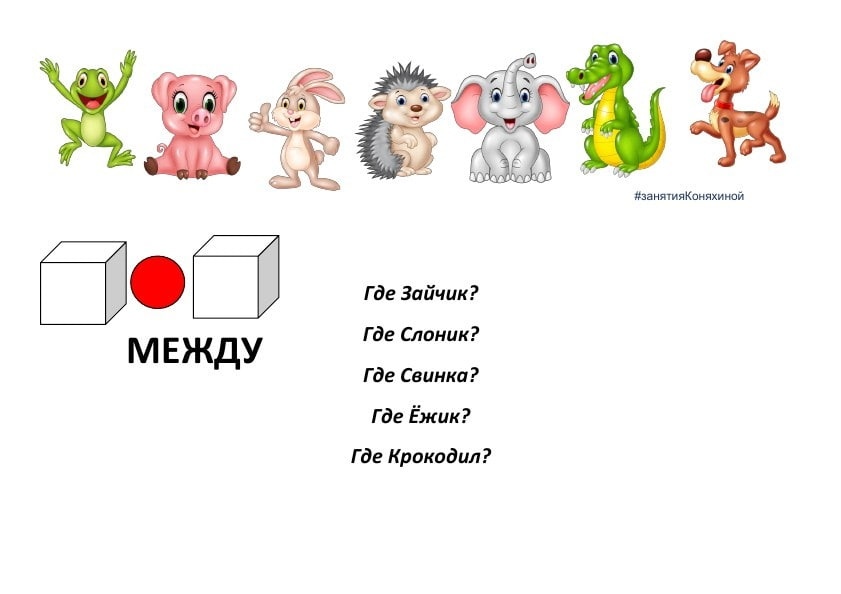 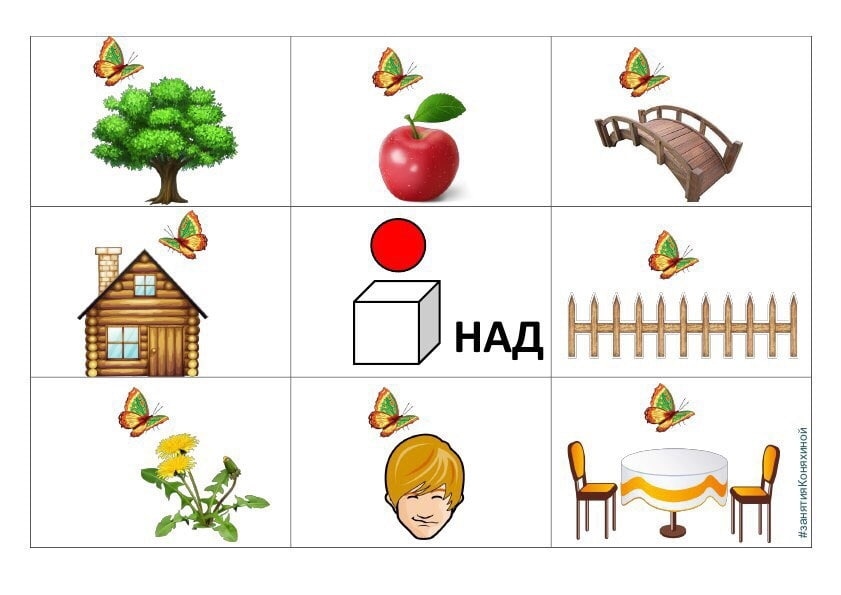 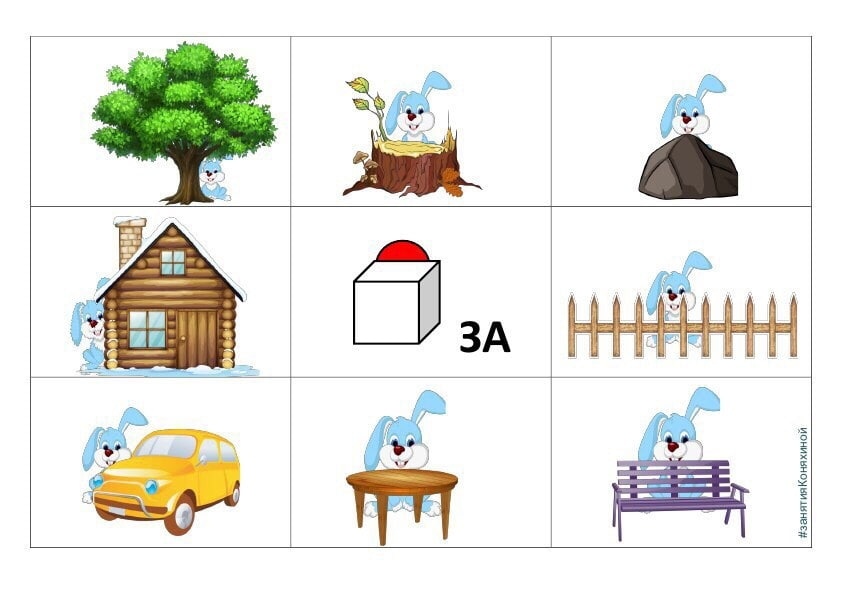 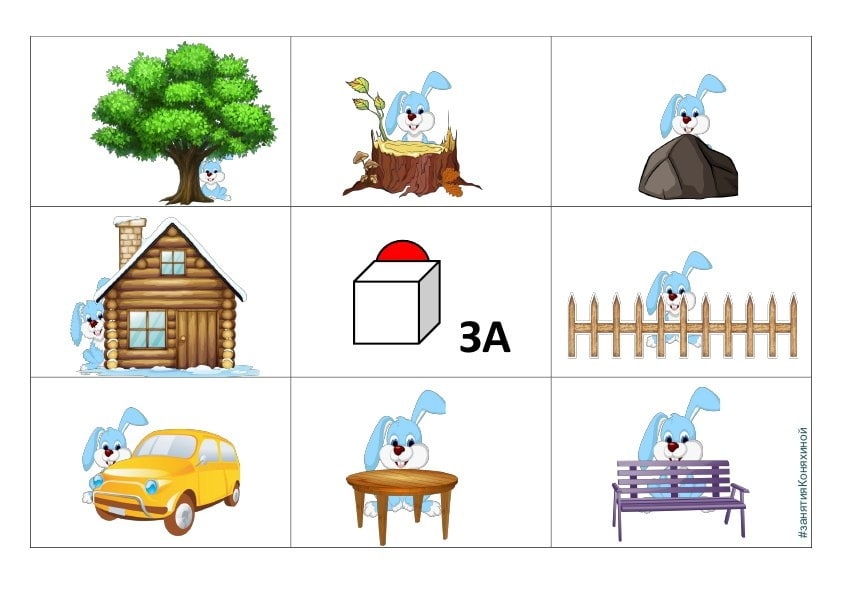 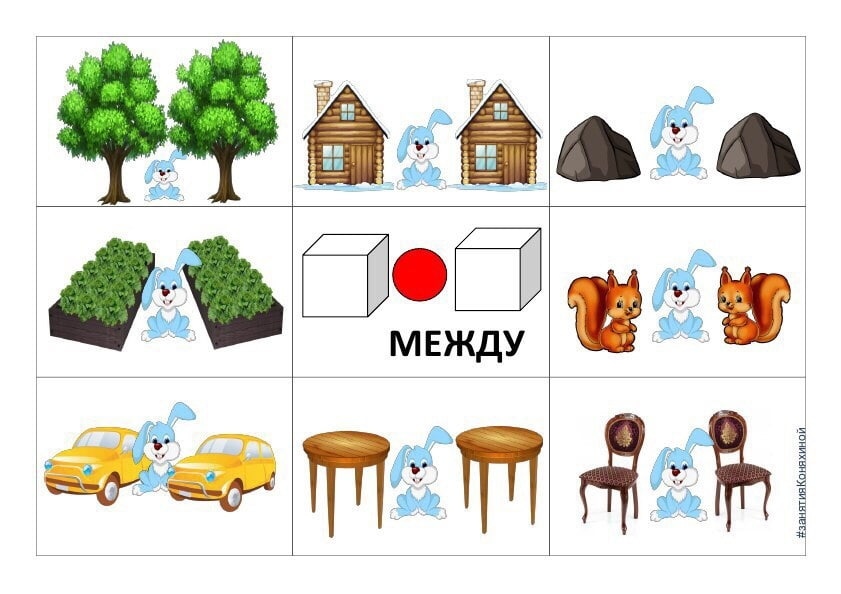 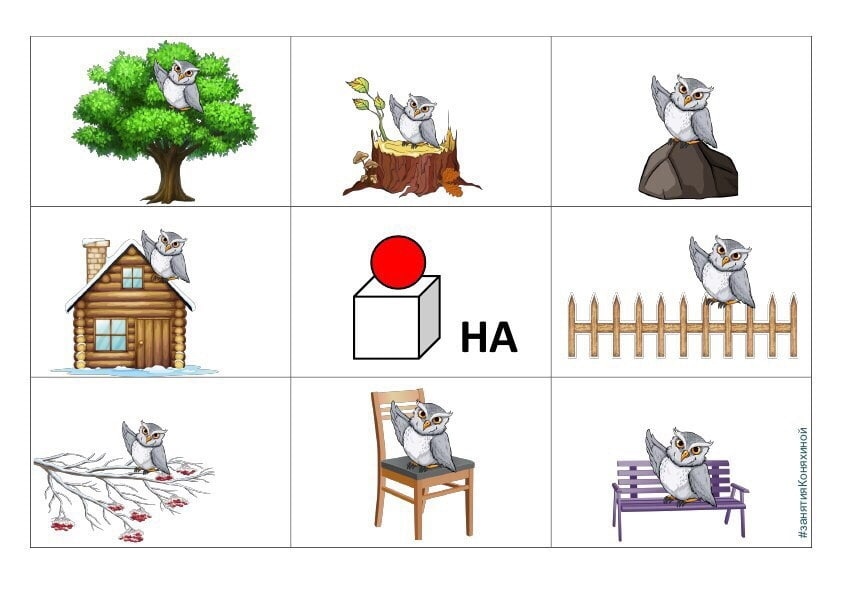 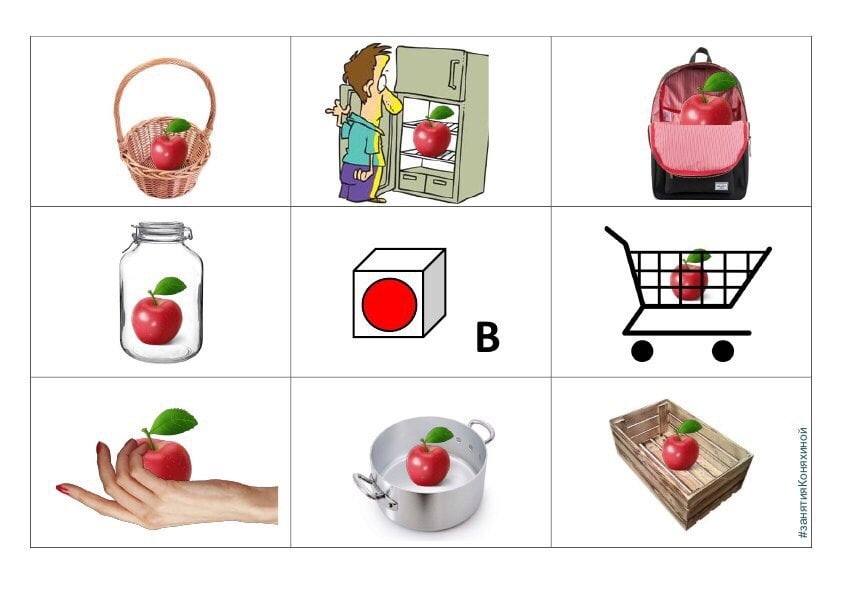 